KUTAHYA DUMLUPINAR UNIVERSITY 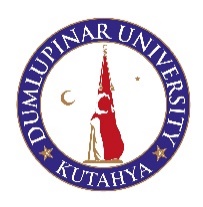 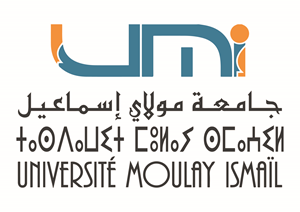 &UNIVERSITY OF MOULAY ISMAIL2018 Project Year  Erasmus+ International Credit Mobility                      Student Mobility For Studies Application FormStudentName, Surname:Date:Signature:The Forms Received By:Date:Signature:Check List for Student ApplicationApplication Form fully filled and signed: YES        NOIs Transcript of Records attached?: YES       NOIs there a Language Certificate:Is the student’s application elligible: YES     NO  Name, SurnameFOTOParticipant’s IDFOTODate of BirthFOTOFacultyFOTODepartmentFOTOStudy Cycle(B.A./M.A of PhD.)FOTONationalityE-mail AddressHave you participated Erasmus+ before?If yes please write Do you have any disability?If yes please explainPhone NumberDates of the mobility(Autumn Semester or Spring Semester)